‌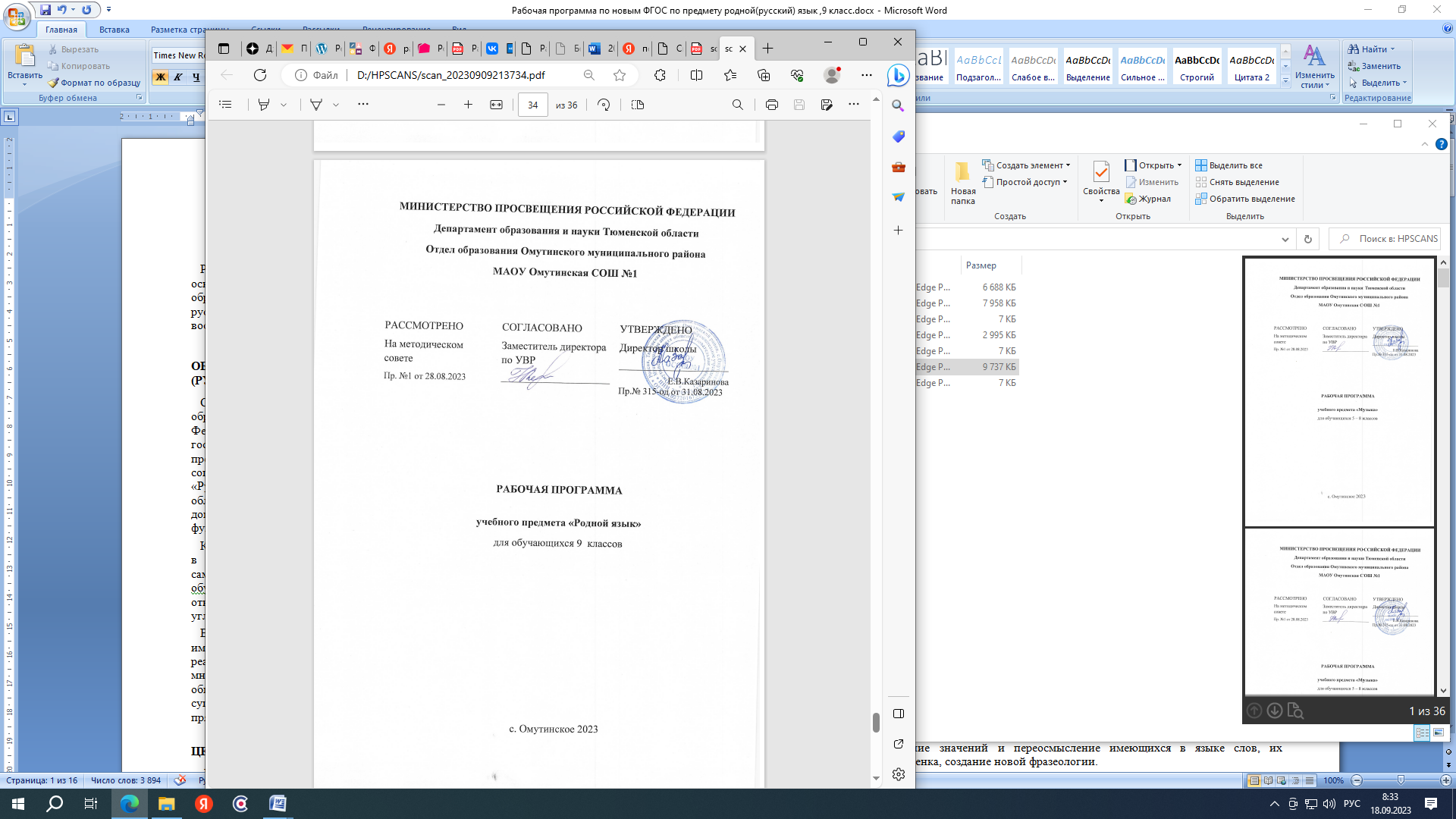 РАБОЧАЯ ПРОГРАММА(ID 2693071)коррекционного курса «Ритмика»для обучающихся 1 – 4 классов вариант 8.2.​село Омутинское‌ 2023‌​Пояснительная запискаПрограмма коррекционного курса «Музыкально-ритмические занятия» для младших школьников с РАС разработана на основе Адаптированной основной общеобразовательной программы начального общего образования обучающихся с РАС (вариант 8.2) МАОУ ОСОШ № 1 в соответствии с требованиями ФГОС НОО обучающихся с ОВЗ. Коррекционный курс «Музыкально-ритмические занятия» является обязательным курсом внеурочной деятельности для обучающихся с РАС по варианту 8.2. Рабочая программа имеет образовательную, коррекционно-развивающую направленность, и составлена с учетом положений общей и коррекционной педагогики, детской и специальной психологии. Теоретико-методологическим обоснованием программы являются труды: Л.С. Выготского, С.Л. Рубинштейна, А.Н. Леонтьева, Б.Г. Ананьева, В.Н. Мясищева и других отечественных психологов, которые рассматривали общение как важное условие психического развития ученика, его социализации и индивидуализации, формирования личности, положение А.Н. Леонтьева о принципе единства сознания и деятельности, а также труды П. Я. Гальперина, В. В. Давыдова, А. Г. Асмолова, В. В. Рубцова. Базовым положением служит тезис о том, что развитие личности в системе образования обеспечивается прежде всего формированием универсальных учебных действий (УУД), выступающих в качестве основы образовательного и воспитательного процесса. Концепция универсальных учебных действий также учитывает опыт компетентностного подхода, в частности его правомерный акцент на достижение обучающимися способности эффективно использовать на практике полученные знания и навыки. Особенности развития обучающихся с расстройством аутистического спектра представляет сложность для педагога, т.к. при поступлении в школу у ребенка присутствуют нарушения коммуникативной функции и нежелание (невозможность в силу диагноза) выстраивать межличностные связи с учителем и сверстниками, а также существуют большие сложности с восприятием словесных инструкций и пониманием обращенной речи. Так же у детей с РАС встречается: своеобразие движений: произвольные движения неловкие, недостаточно координированы, наличие стереотипных повторений одних и тех же движений. Боязнь всего нового, приверженность к сохранению неизменности окружающей обстановки. Специфические особенности нарушения развития детей с РАС вызывают трудности при организации процесса обучения. Усвоение учебного материала и освоение социальных навыков носит неравномерный и избирательный характер. Приобретаемые знания, умения и навыки с большим трудом переносятся и используются в реальной жизни. Дезонтогенез ребёнка, имеющего нарушения аутистического спектра, проявляется и в его музыкальном развитии. К характерным особенностям этого проявления можно отнести: - нежелание переключить внимание с одного действия на другое; - навязчивость в стремлении удовлетворить личный интерес, выражающийся в крайней зависимости аутичного ребёнка от стереотипов; - длительное привыкание к звучанию голоса и интонациям речи «нового взрослого» – учителя; - сохранение монотонности в пении. В процессе музыкально ритмических занятий с детьми данной типологической группы обнаруживаются и их характерные особенности: - внутренняя музыкальность аутичных детей. - часто встречающийся эффект «оглушения» звуком (ребёнок закрывает уши руками оттого, что имеет повышенную чувствительность к музыкальным звукам); - явная заинтересованность в игре на простых музыкальных инструментах, возникающая как результат стремления к сенсорным ощущениям. Таким образом, мы можем наблюдать способность аутичных детей чутко воспринимать музыкальные звуки, позволяя или не позволяя им проникать в мир своих ощущений. Наличие у большинства обучающихся детей склонности к восприятию музыки позволяет постепенно приобщать их к простейшим понятиям теоретических дисциплин – сольфеджио и музыкальной литературы. Адаптированная основная образовательная программа для обучающихся с РАС учитывает особенности их психофизического развития, индивидуальные возможности, особые образовательные потребности, обеспечивает комплексную коррекцию нарушения развития и социальную адаптацию. В основу стандарта для обучающихся с РАС положен системно – деятельностный и дифференцированный подход, осуществление которого предполагает обеспечивающего овладение ими содержанием образования и предметно-практической деятельности. Курс «Музыкально-ритмические занятия» для детей с нарушениями аутистического спектра (вариант 8.2) составлен с учетом особенностей состояния и функциональных возможностей организма детей. Ведущей ролью коррекционно-развивающего обучения данного курса для детей с РАС является не объем усвоенных знаний и умений, а гармоничное развитие личности, дающее возможность реализации его способностей, подготовка ребенка к жизни, его психологическая и социальная адаптация. Цель коррекционного курса: обеспечение качества образовательного процесса через музыкально – эстетическое развитие обучающихся, направленное на закрепление и совершенствование певческих, слуховых и ритмических навыков, получаемых на уроках музыки. Основные задачи: - эстетическое воспитание, развитие эмоционально-волевой и познавательной сферы, творческих возможностей обучающихся, обогащение общего и речевого развития, расширение кругозора; - развитие восприятия музыки, общей и речевой моторики; - формирование правильных, координированных, выразительных и ритмичных движений под музыку; - формирование умений эмоционально, выразительно и ритмично исполнять музыкальные пьесы на элементарных музыкальных инструментах в ансамбле под аккомпанемент учителя; - развитие у обучающихся стремления и умений применять приобретенный опыт в музыкально-ритмической деятельности во внеурочное время, в том числе при реализации совместных проектов со сверстниками. Система коррекционной и развивающей работы базируется на следующих общедидактических принципах и принципах организации коррекционной и развивающей работы с детьми с ОВЗ в условиях школьного образовательного учреждения: - принцип целенаправленного коррекционно-педагогического процесса, - принцип целостности и системности коррекционно-педагогического процесса, - принцип гуманистической направленности коррекционно-педагогического процесса и уважения к личности ребёнка, - принцип сознательности и активности личности в целостном коррекционно-педагогическом процессе. - принцип системности коррекционных, профилактических и развивающих задач, -принцип единства диагностики и коррекции, - принцип планирования и организации коррекционно-воспитательной работы с учётом структуры дефекта, индивидуальных особенностей детей, - принцип группировки учебного материала в разных разделах программы по темам, которые являются сквозными на весь период начального общего образования, принцип комплексного использования методов и приёмов коррекционно-педагогической деятельности, - принцип компетентностного подхода, - принцип учёта психофизического состояния ребёнка при определении объёма и характера - проводимой с ним работы по освоению адаптивной образовательной программы, - принцип взаимосвязи в работе специалистов, - принцип дифференцированного подхода в коррекционной работе, - принцип приоритетного формирования качеств личности, необходимых для социальной адаптации, - принцип планирования и проведения коррекционно-развивающих мероприятий на основе сохранных функций у детей с ОВЗ, - принцип интеграции усилий ближайшего социального окружения.Содержание курсаКурс «Ритмика» относится к коррекционно-развивающей области и является обязательным для освоения, удовлетворяя особые образовательные потребности обучающихся с РАС. В рамках данного курса осуществляется развитие двигательной сферы, способствующее совершенствованию произвольной регуляции деятельности, эстетическому воспитанию, основанному на гармонизирующем воздействии музыки и танца, решению психокоррекционных задач и формированию здорового образа жизни. Общая цель психокоррекционных занятий заключается в развитии двигательной активности обучающегося с РАС в процессе восприятия музыки. В соответствии с обозначенными во ФГОС НОО обучающихся с РАС особыми образовательными потребностями определяются общие задачи коррекционного курса: - Эстетическое воспитание, развитие эмоционально-волевой и познавательной сферы, творческих возможностей обучающихся, обогащение общего и речевого развития, расширение кругозора. - Развитие восприятия музыки.- Формирование правильных, координированных, выразительных и ритмичных движений под музыку (основных, элементарных гимнастических и танцевальных), правильной осанки, умений выполнять построения и перестроения, исполнять под музыку несложные композиции народных, бальных и современных танцев, импровизировать движения под музыку. - Формирование умений эмоционально, выразительно и ритмично исполнять музыкальные пьесы на элементарных музыкальных инструментах в ансамбле под аккомпанемент учителя. - Развитие у обучающихся стремления и умений применять приобретенный опыт в музыкально-ритмической деятельности во внеурочное время, в том числе при реализации совместных проектов со сверстниками. В 1 – 4  классе  обозначенные задачи конкретизируются следующим образом: - развитие восприятия музыки в исполнении педагога и аудиозаписи для формирования умений различать и опознавать музыку по темпу, плавности и силе звучания; - формирование и совершенствование двигательных навыков, обеспечивающих развитие мышечного чувства, пространственной ориентировки и координации, четкости и точности движений; - овладение музыкально-ритмической деятельностью в разных ее видах (ритмическая гимнастика, танец); - овладение различными формами движения через выполнение их под музыку (ходьба, бег, танцевальные упражнения и др.); - развитие физической выносливости и силы мышц всего тела; - развитие чувства ритма и выразительности движений; - эстетическое и эмоциональное развитие обучающихся с РАС через приобщение к музыке и танцам; -коррекция познавательной сферы обучающихся с РАС и совершенствование регуляции поведения и деятельности. Курс ритмики должен включать базовые упражнения, предполагающие скоординированные движения в соответствии с темпом и ритмом музыки. Это позволит в дальнейшем обеспечивать речевое сопровождение движений, согласующихся с музыкой. Общая характеристика и коррекционно-развивающее значение курса: Курс коррекционно-развивающей области «Ритмика» традиционно включается в содержание образования обучающихся с РАС. Он является необходимым, потому что типичная для детей эмоциональная незрелость, недостатки регуляции, незначительные двигательные расстройства, проявляющиеся как моторная неловкость, достаточно легко корригируются в ходе занятий ритмикой. Дети на занятиях приобщаются к музыке, учатся воспринимать на слух средства музыкальной выразительности (различать веселые и спокойные мелодии), усваивают метроритм и пр. Благодаря этому развивается не только чувство ритма, музыкальный слух и память, совершенствуется эстетический вкус, но и создаются предпосылки для прогресса в общем психологическом развитии. Коррекционное значение занятий ритмикой заключается в первую очередь в формировании произвольной регуляции движений, а также системы произвольной регуляции в целом: дети соотносят двигательную активность с музыкой, они подчиняются сложным инструкциям, воспроизводя определенную последовательность движений, а также  постепенно автоматизируют сложные двигательные акты. Улучшается также ориентировка в пространстве, в т.ч. ее базовый уровень – ориентировки в схеме тела. У обучающихся совершенствуются двигательные навыки, мышечное чувство, координация, улучшается осанка, повышается жизненный тонус. Музыкальные произведения подбираются таким образом, чтобы оказывать дисциплинирующее и организующее воздействие. Характер произведений подбирается в зависимости от состава обучающихся в конкретном классе, доминирующего эмоционального состояния детей. Уже в начале курса решается задача интеграции музыки и движений или движений и речи. Сложные («тройные») связи специально не формируют (это осуществляется в более старших классах начальной школы). К основным направлениям работы в ходе реализации коррекционного курса «Ритмика» относят: - восприятие музыки (определение на слух начала и окончания звучания музыки; различение и опознавание на слух громкой, тихой, негромкой музыки; быстрого, медленного, умеренного темпа; различение и опознавание на слух двухдольного, трехдольного, четырехдольного метра (полька, марш, вальс); плавной и отрывистой музыки); - упражнения на ориентировку в пространстве (простейшие построения и перестроения (в одну или две линии, в колонну, в цепочку, в одну или две шеренги друг напротив друга, в круг, сужение и расширение круга, свободное размещение в зале, различные положения в парах и т.д.); ходьба в шеренге (вперед, назад), по кругу, в заданном направлении, разными видами шага; повороты); - ритмико-гимнастические упражнения (общеразвивающие упражнения, упражнения на координацию движений, упражнение на расслабление мышц); - упражнения с детскими музыкальными инструментами (игра на элементарных музыкальных инструментах (погремушка, металлофон, бубен, ксилофон, барабан, румба, маракас, треугольник, тарелки и др.); - игры под музыку (музыкальные игры и игровые ситуации с музыкально-двигательными заданиями с элементами занимательности, соревнования); - танцевальные упражнения (выполнение под музыку элементов танца и пляски, несложных композиций народных, бальных и современных танцев). Движения под музыку дают возможность воспринимать и оценивать ее характер (веселая, грустная), развивают способность определять содержание музыкального образа. В свою очередь, эмоциональная насыщенность музыки позволяет разнообразить приемы движений и характер упражнений. Движения под музыку не только оказывают коррекционное воздействие на физическое развитие, но и создают благоприятную основу для совершенствования таких психических функций, как мышление, память, внимание, восприятие. Организующее начало музыки, ее ритмическая структура, динамическая окрашенность, темповые изменения вызывают постоянную концентрацию внимания, запоминание условий выполнения упражнений, быструю реакцию на смену музыкальных фраз. Задания на самостоятельный выбор движений, соответствующих характеру мелодии, развивают у обучающихся активность и воображение, координацию и выразительность движений. Занятия ритмикой эффективны для воспитания положительных качеств личности. Выполняя упражнения на пространственные построения, разучивая парные танцы и пляски, двигаясь в хороводе, дети приобретают навыки организованных действий, дисциплинированности, учатся вежливо обращаться друг с другом. Ритмико-гимнастические упражнения, способствуют выработке у обучающихся с РАС необходимых музыкально-двигательных навыков. Необходимы задания на выработку координированных движений, основная цель которых - научить согласовывать движения рук с движениями ног, туловища, головы. Во время проведения игр под музыку перед педагогом стоит задача научить детей создавать музыкально-двигательный образ. Причем учитель должен подобрать название, которое определяло бы характер движения, например: «зайчик» (для подпрыгивания), «кошечка» (для мягкого шага), «мячик» (для подпрыгивания и бега) и т. п. Объясняя задание, желательно не подсказывать детям вид движения (надо говорить: «будете двигаться как…», а не «бегать», «прыгать», «шагать»). Обучению детей с РАС танцам и пляскам предшествует работа по привитию навыков четкого и выразительного исполнения отдельных движений и элементов танца. К каждому упражнению подбирается такая мелодия, в которой отражены особенности движения. Например, освоение хорового шага связано со спокойной русской мелодией, а топающего - с озорной плясовой. Почувствовать образ помогают упражнения с предметами. Ходьба с флажками в руке заставляет ходить бодрее, шире. Яркий платочек помогает танцевать весело и свободно, плавно и легко. У обучающихся с РАС необходимо формировать связь между музыкой и движениями (ритмико-гимнастические упражнения), движениями и речью (упражнения под проговаривание стихов). Музыка и танец позволяют обобщить умения и навыки, полученные при изучении первых двух разделов. В зависимости от целей и задач конкретного занятия педагог может отводить на каждый раздел различное количество времени (по собственному усмотрению). Структура занятий предполагается достаточно свободная, позволяющая сформировать необходимые умения и навыки. В начале и в конце каждого занятия должны быть упражнения на снятие напряжения, расслабление, успокоение. Каждое занятие предполагает повторение пройденного на предыдущих. Это обязательно для занятий ритмикой, так как основная его часть включает как повторение, так и изучение нового материала. Большинство упражнений выполняется под музыку. Обязательным для каждого занятия является комплекс общеразвивающих упражнений. Он определяется в зависимости от физических особенностей обучающихся с РАС. В соответствии с выделенными в ПрАООП направлениями психокоррекционная работа в начальных классах может быть конкретизирована и обозначена следующими разделами: «Музыка и движение» (основные упражнения и основные упражнения в парах), «Движения и речь», «Музыка и танец». «Музыка и движение» (основные упражнения) является первым разделом, который предполагает овладение базовыми знаниями и умениями в области ритмики. На первых занятиях большое значение уделяется объяснению основ организации занятий (как готовиться к занятиям, как строится, входить в зал под музыку и т.д.). Кроме этого обучающихся с РАС учат слушать музыку и согласовывать темп своих движений и ее темп. В первой четверти первого класса детей желательно научить двигаться в темпе музыки, помочь им овладеть элементарными шагами, построениями, перестроениями и прыжками. Необходимо учить первоклассников с РАС прохлопыванию и протоптыванию простых ритмических рисунков. На первых занятиях важны такие упражнения как поочередное и одновременное сжимание в кулак и разжимание пальцев рук с изменением темпа музыки. На каждом занятии проводится комплекс общеразвивающих упражнений. Он может включать выпрямления и повороты головы, повороты головы, круговые движения плечами («паровозики»), наклоны, движение рук в разных направлениях, отстукивание, сгибание, разгибание ноги в подъеме, упражнения на расслабления мышц и др. Раздел «Движение и речь» направлен на овладение базовыми умениями выполнять движения с речевым сопровождением. Для этого могут использоваться различные стишки и речевки, которые помогают задать определенный темп и динамику при выполнении шагов, построений, перестроений и различных двигательных комплексов. В этот период обучения (2 четверть) важно закреплять умения детей выполнять движения под музыку, поэтому обязательно осуществляется повторение пройденного в первой четверти и проводятся игры под музыку. Общеразвивающие упражнения расширяются по своему объему. Обучающиеся повторяют уже изученные и осваивают новые: перекрестные движения рук одновременные движения правой руки вверх, левой в сторону; правой руки вперед, левой вверх, маховые движения рук, выставление ноги на носок вперед, в сторону и назад, наклоны, повороты туловища вправо, влево и др. В третьей четверти продолжается изучение раздела «Музыка и движение», где основные упражнения осваиваются в парах. У обучающихся с РАС формируются умения разбиться на пары и построиться назад в шеренги. Этому можно обучать и через игры под музыку. Далее учат выполнять ритмико-гимнастические движения под музыку или речевки. Общеразвивающие упражнения могут дополняться такими упражнениями как выставление ноги на носок вперед, в сторону, назад, ходьба с высоким подниманием колен, приседание с опорой и др. Конец третьей и вся четвертая четверть посвящены изучению раздела «Музыка и танец». Сформированные у обучающихся с РАС базовые умения в области ритмики позволяют начать овладение танцевальными движениями и разучивать элементарные танцы и пляски. К концу учебного года дети обычно выучивают комплекс общеразвивающих упражнений, могут выполнять его под контролем взрослого. Допускается, что в качестве ведущего могут выступать наиболее способные дети. Они показывают остальным как нужно выполнять упражнение и задают общегрупповой темп.Планируемые результатыВ общей системе коррекционно-развивающей работы курс «Ритмика» в первом классе позволяет проконтролировать наличие позитивных изменений по следующим параметрам: совершенствование двигательных умений и навыков, развитие эмоционально-волевой и познавательной сфер.В области формирования двигательных умений и навыков:- умение различать музыку по темпу, плавности и силе звучания для выполнения разнообразных ритмико-гимнастических и танцевальных упражнений;- умение соблюдать темп движений и выполнять общеразвивающие упражнения в определённом ритме и темпе;- совершенствование координационных движений (быстрота и точность реагирования на словесные и звуковые сигналы, согласованность действий рук, ног, туловища и др.);- умение выполнять простейшие построения и перестроения;- умение ходить в шеренге и разными видами шага;- овладение простейшими элементами танца;- умение выразительно передавать различные игровые образы, придумывать варианты образных движений в играх;- владеть техникой элементарной мышечной релаксации.В области развития эмоционально-личностной сферы и коррекции ее недостатков:- проявление волевых и нравственных качеств при подготовке и участии в публичных выступлений (концерты и праздники);- умение выполнять задания взрослого и не подводить своих одноклассников, действовать в группе слажено и сообща;- умение управлять своими эмоциями в процессе взаимодействия со сверстниками;- умение быть дисциплинированными, проявлять инициативность, ответственность. В области коррекции недостатков развития познавательной сферы и формирования высших психических функций:- расширении сферы жизненной компетенции за счет совершенствования ориентировки в пространстве, расширение знаний о танцах и танцевальных шагах, умении регулировать свое поведение на занятиях, концертах и праздниках;- умении действовать по показу и по речевой инструкции при выполнении упражнений;- умении контролировать технику выполнения движений, исправлять ошибки после указания на них;- умении анализировать и творчески применять полученные знания во внеурочное время под руководством взрослого и самостоятельно;- умении адекватно оценивать собственные физические и творческие возможности;- овладении индивидуальными комплексами упражнений лечебной и корригирующей гимнастики;- умении оценивать и распределять физическую и эмоциональную нагрузку в соответствии со своими возможностями.В результате изучения курса «Музыкально-ритмические занятия» в начальной школе должны быть достигнуты определенные результаты. Личностные результаты: 1) Формирование образа себя, осознание себя как ученика 2) Развитие элементарных представлений об окружающем мире; 3) Воспитание эстетических потребностей, ценностей и чувств; 4) Формирование навыков сотрудничества с взрослыми и сверстниками 5) Владение элементарными навыками коммуникации и принятыми ритуалами социального взаимодействия. 6) Проявление интереса к занятиям. 7) Проявление волевых усилий, трудолюбия, дисциплинированности. Метапредметные результаты: 1) Проявление первых навыков сотрудничества. 2) Овладение элементарными способами передачи информации через движения. 3) Умение соотносить движение с музыкой. 4) Проявление эмоциональности. 5) Владение начальными навыками контроля и самоконтроля. 6) Способность ориентироваться в пространстве Предметные результаты: 1) Положительное отношение к музыкально-ритмическим занятиям. 2) Развитие восприятия музыки, интереса и внимания к музыкальному звучанию. 3) Развитие правильных, координированных, выразительных и ритмичных движений под музыку (основных, элементарных гимнастических и танцевальных), умений выполнять построения и перестроения, исполнять под музыку несложные композиции народных, бальных и современных танцев, импровизировать движения под музыку. 4) Умения эмоционально, выразительно и ритмично исполнять музыкальные пьесы на элементарных музыкальных инструментах в ансамбле под аккомпанемент учителя. 5) Развитие у обучающихся стремления и умений применять приобретенный опыт в музыкально-ритмической деятельности во внеурочное время, в том числе при реализации совместных проектов со сверстниками.ПОУРОЧНОЕ ПЛАНИРОВАНИЕ  1 КЛАСС 1 ДОПОЛНИТЕЛЬНЫЙ КЛАСС 2 КЛАСС 3 КЛАСС4  КЛАСС УЧЕБНО-МЕТОДИЧЕСКОЕ ОБЕСПЕЧЕНИЕ ОБРАЗОВАТЕЛЬНОГО ПРОЦЕССАОБЯЗАТЕЛЬНЫЕ УЧЕБНЫЕ МАТЕРИАЛЫ ДЛЯ УЧЕНИКА​‌​‌‌​МЕТОДИЧЕСКИЕ МАТЕРИАЛЫ ДЛЯ УЧИТЕЛЯ​‌‌​• И.Г. Лопухина. Речь, Ритм, Движение, С-П изд-во «Дельта»• Элементарное музыкальное воспитание по системе Карла Орфа /Под ред.Л.А.Барейбойма.• Волкова Г.А. Логопедическая ритмика. - М.: Просвещение• Е.А. Медведева. Музыкальное воспитание детей с проблемами вразвитии и коррекционная ритмика. Изд. центр «Академия»• Е. Д. Макшанцева Детские забавы. Москва «Просвещение»• Е. Черенкова Оригинальные пальчиковые игры. Москва «Рипол классик» •«Воспитание и обучение детей с нарушениями развития»методический и практический журнал. Ооо Изд. «Школьная пресса»ЦИФРОВЫЕ ОБРАЗОВАТЕЛЬНЫЕ РЕСУРСЫ И РЕСУРСЫ СЕТИ ИНТЕРНЕТ1.  http: \\www. dansehelp.ru2.  www.youtube.com3.  https://sites.google.com/site/danceexe/home4.  http://www.mspoledance.ru/strippl/5.  https://prodepressiju.ru/phttp://www.psychiatry.ru/lib/1/book/2/chapter/356.  sihicheskie-rasstrojstva/autizm/korrekcionnye-zanyatiya-dlya-detey-s-autizmom.html7.  Музыкальные занятия с аутистами. Форум об аутизме. Эффект применения музыкальной терапии с аутичными детьми. Современные технологии музыкальной терапии и рекомендации: http://keminteg.forum2x2.ru/t156-topic8.  Музыкальная терапия для детей с аутизмом, ноты песен, календарное планированиеhttp://www.2099.ru/2011/11/03/detskijj-autizm-imuzyka9.  Музыка и аутичное поведение. Сравнительное исследование. Описание методик, позволяющих улучшить жизненные перспективы аутичного ребенка:http://www.uhlib.ru/zdorove/muzykalnaja_terapija_dlja_detei_s_autizmom/p3.php10. Сайт музыкального руководителя детского сада. Ноты и тексты песен: http://babymusic.jimdo.com11.  Все для учителя музыки и музыкального руководителя. Беседы о музыке. Музыкально-дидактические игры для дошкольников. http://www.muzruk.info.12.  Поиск Музыки для слушания и исполнения: http://www.poiskm.com13.  Беседы о музыке и музыкантах:vk.com/stopbadmusic№ п/п Тема урока Количество часовКоличество часовКоличество часовДата изучения Электронные цифровые образовательные ресурсы № п/п Тема урока Всего Контрольные работы Практические работы Дата изучения Электронные цифровые образовательные ресурсы 1 Введение.Техника безопасности на уроках ритмики. 12 Перестроение в круг из шеренги, цепочки /Упражнения на ориентировку в пространстве 13 Ориентировка в направлении движений вперед, назад, направо, налево, в круг, из круга /Упражнения на ориентировку в пространстве 14 Ритмико-гимнастические упражнения /Общеразвивающие упражнения (ОРУ) 15 Знакомство с танцевальными движениями / Танцевальные упражнения 16 Движения с предметами во время ходьбы / Упражнения на ориентировку в пространстве 17 Элементы русской пляски: простой хороводный шаг, шаг на всей ступне, притопы /Танцевальные упражнения 18 Движения кистей рук в разных направлениях. Игры под музыку /Упражнения с детскими музыкальными инструментами. 19 Движения парами: бег, ходьба, кружение на месте / Танцевальные упражнения 110 Бодрый, спокойный, топающий шаг /Танцевальные упражнения 111 Поскоки с продвижением, бег легкий, на полупальцах /Танцевальные упражнения 112 Прямой галоп, маховые движения рук / Танцевальные упражнения 113Подпрыгивание на одной и двух ногах, прямой, боковой галоп /Танцевальные упражнения 114Круговой галоп, маховые движения рук /Танцевальные упражнения 115Игры под музыку 116Пляска «Пальчики и ручки», р.н.м. (разучивание)/ Танцевальные упражнения117Пляска «Пальчики и ручки», р.н.м. (закрепление)/ Танцевальные упражнения 118Упражнения на координацию движений / Ритмико-гимнастические упражнения 119Выполнение несложных упражнений на металлофоне / Упражнения с детскими музыкальными инструментами 120Игры под музыку 121Пляска «Стуколка» (разучивание) /Танцевальные упражнения 122Пляска «Стуколка» (закрепление) /Танцевальные упражнения 123Упражнения на расслабление мышц / Ритмико-гимнастические упражнения 124Пляска «Подружились», муз. Т.Вилькорейской (разучивание) / Танцевальные упражнения 125Пляска «Подружились», муз. Т.Вилькорейской (закрепление) /  Танцевальные упражнения 126Выполнение несложных упражнений на металлофоне /Упражнения с детскими музыкальными инструментами 127 «Пляска с султанчиками»  (разучивание) /Танцевальные упражнения 128 «Пляска с султанчиками» (закрепление) / Танцевальные упражнения 129Игры под музыку 130Общеразвивающие упражнения / Ритмико-гимнастические упражнения131-32 «Пляска с притопами» (закрепление) /Танцевальные упражнения 233 Промежуточная аттестация1ИТОГО 33№ п/п Тема урока Количество часовКоличество часовКоличество часовДата изучения Электронные цифровые образовательные ресурсы № п/п Тема урока Всего Контрольные работы Практические работы Дата изучения Электронные цифровые образовательные ресурсы 1Введение.Техника безопасности на уроках ритмики.  1 2Перестроение в круг из шеренги, цепочки / Упражнения на ориентировку в пространстве 13Ориентировка в направлении движений вперед, назад, направо, налево, в круг, из круга /Упражнения на ориентировку в пространстве 14Ритмико-гимнастические упражнения /Общеразвивающие упражнения (ОРУ) 15Знакомство с танцевальными движениями / Танцевальные упражнения 16Движения с предметами во время ходьбы / Упражнения на ориентировку в пространстве 17Элементы русской пляски: простой хороводный шаг, шаг на всей ступне, притопы /Танцевальные упражнения 18Движения кистей рук в разных направлениях. Игры под музыку /Упражнения с детскими музыкальными инструментами. 19Движения парами: бег, ходьба, кружение на месте / Танцевальные упражнения 110Бодрый, спокойный, топающий шаг / Танцевальные упражнения 111 Выполнение несложных упражнений на металлофоне / Упражнения с детскими музыкальными инструментами112Прямой галоп, маховые движения рук / Танцевальные упражнения 113  Упражнения на координацию движений /  Ритмико-гимнастические упражнения114  Упражнения на расслабление мышц / Ритмико-гимнастические упражнения115Игры под музыку 116Пляска «Пальчики и ручки», р.н.м. (разучивание)/ Танцевальные упражнения117Пляска «Пальчики и ручки», р.н.м. (закрепление)/ Танцевальные упражнения 118Упражнения на координацию движений / Ритмико-гимнастические упражнения 119Выполнение несложных упражнений на металлофоне / Упражнения с детскими музыкальными инструментами 120Игры под музыку 121Пляска «Стуколка» (разучивание) /Танцевальные упражнения 122Пляска «Стуколка» (закрепление) /Танцевальные упражнения 123Упражнения на расслабление мышц / Ритмико-гимнастические упражнения 124Пляска «Подружились», муз. Т.Вилькорейской (разучивание) /Танцевальные упражнения 125Пляска «Подружились», муз. Т.Вилькорейской (закрепление) / Танцевальные упражнения 126Выполнение несложных упражнений на металлофоне /Упражнения с детскими музыкальными инструментами 127 «Пляска с султанчиками» (разучивание) /Танцевальные упражнения 128 «Пляска с султанчиками» (закрепление) /Танцевальные упражнения 129Игры под музыку 130Общеразвивающие упражнения /Ритмико-гимнастические упражнения131-32 «Пляска с притопами» (закрепление) /Танцевальные упражнения 233 Промежуточная аттестация1Итого33№ п/п Тема урока Количество часовКоличество часовКоличество часовДата изучения Электронные цифровые образовательные ресурсы № п/п Тема урока Всего Контрольные работы Практические работы Дата изучения Электронные цифровые образовательные ресурсы 1Введение. Техника безопасности на уроках ритмики.  1 2Совершенствование навыков ходьбы и бега. /Упражнения на ориентировку в пространстве 13Ходьба вдоль стен с четкими поворотами в углах зала, построение в шеренгу. /Упражнения на ориентировку в пространстве 14Общеразвивающие упражнения (ОРУ) /Ритмико-гимнастические упражнения 15Повторение элементов танца для 1 класса, знакомство с танцевальными движениями: поскоки с ноги на ногу, легкие поскоки. /Танцевальные упражнения 16Бег вдоль стен с четкими поворотами на углах, построение в колонну, круг. /Упражнения на ориентировку в пространстве17Элементы русской пляски: шаг с притопом на месте и с продвижением. /Танцевальные упражнения 18Круговое движение кистью (напряженное и свободное). Игры под музыку /Упражнения с детскими музыкальными инструментами. 19Движения парами: бег, ходьба с приседанием, кружение с продвижением. /Танцевальные упражнения 110Высокий, мягкий, пружинящий шаг /Танцевальные упражнения 111Легкие поскоки, прыжки с выбрасыванием ноги вперед. /Танцевальные упражнения 112Движения парами: бег, ходьба, кружение. /Танцевальные упражнения 113Переменные притопы, «ковырялочка», прямой, боковой галоп /Танцевальные упражнения 114Элементы русской пляски со сменой положения рук: руки свободно висят вдоль корпуса, скрещены на груди, подбоченившись. /Танцевальные упражнения 115Игры со словом/Игры под музыку 116Пляска «Зеркало», р.н.м. «Ой, хмель, мой хмелек» (разучивание) /Танцевальные упражнения 117Пляска «Зеркало», р.н.м. «Ой, хмель, мой хмелек» (закрепление) / Танцевальные упражнения 118Упражнения на координацию движений /Ритмико-гимнастические упражнения 119Выполнение несложных упражнений на металлофоне, ксилофоне./Упражнения с детскими музыкальными инструментами 120Игры со словом. /Игры под музыку 121«Парная пляска», чешская народная мелодия. (разучивание) /Танцевальные упражнения 122«Парная пляска», чешская народная мелодия. (закрепление) /Танцевальные упражнения 123Упражнения на расслабление мышц /Ритмико-гимнастические упражнения 124«Хлопки». «Полька», муз. Ю. Слонова (разучивание) / Танцевальные упражнения 125«Хлопки». «Полька», муз. Ю. Слонова (закрепление) / Танцевальные упражнения 126Выполнение несложных упражнений на металлофоне, барабане, бубне. /Упражнения с детскими музыкальными инструментами 127«Русская хороводная пляска», русская народная мелодия «Выйду ль я на реченьку». (разучивание)/Танцевальные упражнения 128«Русская хороводная пляска», русская народная мелодия «Выйду ль я на реченьку». (закрепление)/Танцевальные упражнения 129Игры со словом. /Игры под музыку 130Общеразвивающие упражнения /Ритмико-гимнастические упражнения 131«Парная пляска», чешская народная мелодия (повторение) /Танцевальные упражнения 132«Хлопки». «Полька», муз. Ю. Слонова (повторение) /Танцевальные упражнения 133«Русская хороводная пляска», русская народная мелодия «Выйду ль я на реченьку» (повторение)/Танцевальные упражнения. 134Промежуточная аттестация 1Итого34№ п/п Тема урока Количество часовКоличество часовКоличество часовДата изучения Электронные цифровые образовательные ресурсы № п/п Тема урока Всего Контрольные работы Практические работы Дата изучения Электронные цифровые образовательные ресурсы 1Введение. Техника безопасности на уроках ритмики.  1 2Ходьба в соответствии с метрической пульсацией: чередование ходьбы с приседанием, перестроение из одного круга в два, три. /Упражнения на ориентировку в пространстве 13Ходьба в соответствии с метрической пульсацией: ходьба со сгибанием коленей, ходьба широким и мелким шагом, перестроение из общего круга в кружочки по два, три, четыре человека./Упражнения на ориентировку в пространстве14Общеразвивающие упражнения (ОРУ) /Ритмико-гимнастические упражнения 15Повторение элементов танца по программе 2 класса. /Танцевальные упражнения 16Ходьба в соответствии с метрической пульсацией: чередование ходьбы на пятках, на носках, построение в колонны по три. Движения с предметами во время ходьбы. /Упражнения на ориентировку в пространстве 17Элементы русской пляски: приставной шаг с приседанием, полуприседание с выставлением ноги на пятку, простой хороводный шаг, шаг на всей ступне, притопы. /Танцевальные упражнения 18Сгибание и разгибание кистей рук, встряхивание, повороты. Игры под музыку /Упражнения с детскими музыкальными инструментами. 19Шаг на носках, широкий, высокий бег, повторение элементов танца по программе 2 класса./Танцевальные упражнения 110Широкий, высокий бег, бодрый, спокойный, топающий шаг /Танцевальные упражнения 111Сильные поскоки, боковой галоп, поскоки с продвижением, бег легкий, на полупальцах /Танцевальные упражнения 112Шаг польки, присядка на месте, прямой галоп, маховые движения рук /Танцевальные упражнения 113Присядка на месте и с продвижением вперед, подпрыгивание на одной и двух ногах, прямой, боковой галоп /Танцевальные упражнения 114Элементы русской пляски: приставной шаг с приседанием, присядка с продвижением. Круговой галоп, маховые движения рук /Танцевальные упражнения 115Игры со словом. /Игры под музыку 116Танец «Дружные тройки». «Полька», муз. И. Штрауса (разучивание) /Танцевальные упражнения 117Танец «Дружные тройки». «Полька», муз. И. Штрауса (закрепление) /Танцевальные упражнения 118Упражнения на координацию движений /Ритмико-гимнастические упражнения 119Исполнение гаммы на металлофоне в пределах одной октавы. /Упражнения с детскими музыкальными инструментам 120Игры со словом. /Игры под музыку 121Украинская пляска «Коло». Украинская народная мелодия (разучивание) /Танцевальные упражнения 122Украинская пляска «Коло». Украинская народная мелодия. (закрепление) /Танцевальные упражнения 123Упражнения на расслабление мышц /Ритмико-гимнастические упражнения 124Пляска мальчиков «Чеботуха». Русская народная мелодия (разучивание) /Танцевальные упражнения 125Пляска мальчиков «Чеботуха». Русская народная мелодия (закрепление) /Танцевальные упражнения 126Исполнение гаммы на металлофоне в пределах одной октавы. Выполнение несложных упражнений на металлофоне. /Упражнения с детскими музыкальными инструментами 127 «Танец с хлопками», карельская народная мелодия(разучивание) /Танцевальные упражнения 128 «Танец с хлопками», карельская народная мелодия (закрепление) /Танцевальные упражнения 129Игры со словом /Игры под музыку 130Общеразвивающие упражнения /Ритмико-гимнастические упражнения 131Танец «Дружные тройки». «Полька», муз. И. Штрауса (повторение) /Танцевальные упражнения 132Украинская пляска «Коло». Украинская народная мелодия (повторение) /Танцевальные упражнения 133Пляска мальчиков «Чеботуха». Русская народная мелодия (повторение)/Танцевальные упражнения 134Промежуточная аттестация 1Итого34№ п/п Тема урока Количество часовКоличество часовКоличество часовДата изучения Электронные цифровые образовательные ресурсы № п/п Тема урока Всего Контрольные работы Практические работы Дата изучения Электронные цифровые образовательные ресурсы 1Введение. Техника безопасности на уроках ритмики.  1 2Перестроение из колонны по одному в колонну по четыре /Упражнения на ориентировку в пространстве 13Построение в шахматном порядке. /Упражнения на ориентировку в пространстве14Общеразвивающие упражнения /Ритмико-гимнастические упражнения 15Исполнение элементов плясок и танцев, разученных в 3 классе /Танцевальные упражнения 16Перестроение из нескольких колонн в несколько кругов, сужение и расширение их. /Упражнения на ориентировку в пространстве 17Упражнения на различение элементов народных танцев/ Танцевальные упражнения 18Круговые движения кистью (пальцы сжаты в кулак). Игры под музыку /Упражнения с детскими музыкальными инструментами. 19Шаг кадрили: три простых шага и один скользящий, носок ноги вытянут /Танцевальные упражнения 110Пружинящий бег/ Танцевальные упражнения 111Поскоки с продвижением назад (спиной) /Танцевальные упражнения 112Быстрые мелкие шаги на всей ступне и на полупальцах /Танцевальные упражнения 113Разучивание народных танцев. /Танцевальные упражнения 114Круговой галоп. Венгерская народная мелодия. /Танцевальные упражнения 115Игры под музыку 116Кадриль. Русская народная мелодия /Танцевальные упражнения 117Бульба. Белорусская народная мелодия /Танцевальные упражнения 118Упражнения на координацию движений /Ритмико-гимнастические упражнения 119Выполнение несложных упражнений, песен на детском пианино /Упражнения с детскими музыкальными инструментами 120Игры под музыку 121Узбекский танец. Музыка Р. Глиэра /Танцевальные упражнения 122Упражнения на расслабление мышц /Ритмико-гимнастические упражнения 123Грузинский танец «JIезгинка» /Танцевальные упражнения 124Упражнения на координацию движений /Ритмико-гимнастические упражнения 125Грузинский танец «JIезгинка» /Танцевальные упражнения 126Упражнения на расслабление мышц /Ритмико-гимнастические упражнения 127Русская народная мелодия. Кадриль /Танцевальные упражнения 128Белорусская народная мелодия /Танцевальные упражнения 129Игры под музыку 130Упражнения на координацию движений /Ритмико-гимнастические упражнения 131Кадриль /Танцевальные упражнения 132Движения парами /Танцевальные упражнения 133Игры под музыку 134Промежуточная аттестация 1ИТОГО34